GRADIVO ZA 3. REDNO SEJO OBČINSKEGA SVETA, 19. 03. 2015SPREJEM SKLEPOV V ZVEZI Z GRADNJO  VODOVODAV smislu celovite ureditve oskrbe s pitno vodo na območju občine Loški Potok je za dograditev in širitev vodovodnega sistema v občini Loški Potok potrebnih kar nekaj faznih izgradenj objektov, med katerimi se bodo nekateri gradili v sklopu rekonstrukcije vodovoda sočasno z izgradnjo kanalizacijskega sistema in MKČN za nekatere pa bo potrebna priprava projektne dokumentacije in pridobitev gradbenega dovoljenja.Potrebne bodo naslednje faze izgradnje:Vključitev vrtine MV-1 v obstoječ vodovodni sistem.Izgradnja vodovodne povezave proti Beli Vodi – odsek od predvidene lokacije črpališča do hidropostaje.Izgradnja vodovoda od hidropostaje do naselja Bela Voda.Izgradnja naprave za pripravo vode iz zajetij Močila (obstoječe zajetje).Povezava vodovodnih sistemov Stari Kot – Novi Kot.Za realizacijo oziroma prioritetno reševanje fazne gradnje vodovoda predlagam, da občinski svet sprejme naslednjeS K L E P E:Naroči se izdelavo projekta za vključitev vrtine MV – 1 v obstoječ vodovod in projekta izdelave vodohrana.Sredstva se predvidijo v proračunu 2015.V skladu z ZJN se izbere izvajalca izdelave projekta.Pripravi se popise del za rekonstrukcijo vodovoda v območjih naselij Travnik, Srednja vas – Loški Potok, Hrib – Loški Potok in Retje,kjer bo potekala rekonstrukcija v času, dinamiki in obsegu kot izgradnja kanalizacijskega sistema in MKČN Travnik.									Direktor občinske uprave:								          Viljem Vesel, univ. dipl. ing.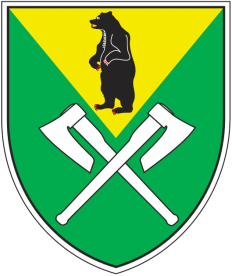 ESA: 14